ПРОТОКОЛ №заседания муниципальной антинаркотической комиссиив МО «Боханский район» Актовый зал районной администрации                                      п. БоханПредседатель комиссии:3. Информацию   врача психиатра - нарколога ОГБУЗ «Боханская  РБ» (Бадуева Арсалана Николаевича) принять  к сведению.3.1.Главному врачу ОГБУЗ «Боханская РБ» (Ханташкееву Виктору Борисовичу), провести анализ причин роста первичной заболеваемости наркоманией в 2016 году. По результатам  анализа  выработать план мероприятий по стабилизации наркоситуации  на территории МО «Боханский  район».Срок: до 7 июня 2017года3.2 Проводить  индивидуальную  профилактическую работу с обучающимися, состоящими на внутришкольном учете, в том числе  совместную  работу с инспекторами подразделений по делам  несовершеннолетних. Разработать совместный  план  мероприятий с органами профилактики  по устранению обстоятельств, способствующих употреблению несовершеннолетними наркотических  средств.Срок: до 26 июня 2017года, 27 декабря 2017года4. Исполнение поручений муниципальной АНК, согласно решения муниципальной АНК от 15.03.2017года  за №1, по п.1.3,1.4,1.5».РЕШИЛИ:4. Информацию главного врача ОГБУЗ «Боханская РБ» (Ханташкеева Виктора Борисовича) принять  к сведению.4.1.При проведении медицинского освидетельствования  на состояние алкогольного и наркотического опьянения соблюдать порядок и время проведения.Срок:  постоянно5. Об  организации  работы  по выявлению  очагов произрастания дикорастущей   конопли,  подлежащих обработке  в разрезе   сельских поселений находящихся  на  территории МО «Боханский район» в 2017 году.РЕШИЛИ:5.Информацию ведущего специалиста отдела по делам молодежи, спорту и туризму (Нефедьевой Натальи Александровны) принять к сведению.5.1.Рекомендовать главам сельских поселений организовать работу по уничтожению очагов произрастания дикорастущей конопли. По окончанию работ направить акты, фото и видео отчет в муниципальную антинаркотическую комиссию администрации муниципального образования «Боханский район» -отдел по делам  молодежи, спорту и туризму администрации МО «Боханский район».Срок: до 17 июля  2017 года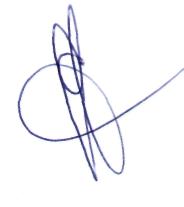 31 мая  2017 гСередкин Сергей АлександровичМэр администрации муниципального образования «Боханский район», председатель комиссии;Верхозин Андрей ЛеонидовичЗаместитель мэра по социальным вопросам администрации муниципального образования «Боханский район», заместитель председателя комиссии;Нефедьева Наталья  АлександровнаИсполнитель региональной системы по профилактике незаконного потребления наркотических средств и психотропных веществ, наркомании и токсикомании, секретарь антинаркотической комиссии;Башкатов Дмитрий Викторович Заместитель  начальника отдела начальник полиции МО МВД России «Боханский» подполковник;БадашкееваТатьяна ВладимировнаНачальник отдела опеки и попечительства граждан по Боханскому  и Осинскому району;БадагуеваОксана РодионовнаОГПОУ  ИО «БПК  им. Д.Банзарова»;   Ханташкеев                  Виктор БорисовичГлавный врач ОГБУЗ «Боханская РБ;Мунхоева Дарима ЧимитдоржиевнаНачальник управления образования АМО «Боханский район»;Нургалиева Нонна НиколаевнаДиректор Областного государственного казенного учреждения Центр занятости населения Боханского района;Директор центра занятости населения;Никитина  Мария ВасильевнаСекретарь -консультант комиссии по делам несовершеннолетних и защиты их прав;СахьяновЛеонид НиколаевичДиректор ГБПОУ "Боханский аграрный техникум";СекретареваЕлена ТрофимовнаГлавный редактор районной газеты «Сельская правда»;Ичигеева Инна ВячеславовнаНачальник  филиала  по Боханскому району ФКУ УИИ ГУФСИН России по Иркутской  области  майор внутренней службы;Главы сельских поселений:Главы сельских поселений:ТкачАлександр СергеевичГлава администрации МО «Буреть»;ПушкареваТатьяна СергеевнаГлава администрации МО «Казачье»;Петрова Наталья  БорисовнаГлава администрации МО «Каменка»;ИвановМаксим ПетровичГлава администрации МО «Новая Ида»;НефедьевСергей НиколаевичГлава администрации МО «Олонки»;СерёдкинаИрина  АлексеевнаГлава администрации МО «Середкино»;Таряшинов Алексей МихайловичГлава администрации МО «Тараса»;СкоробогатоваМарина ВладимировнаГлава администрации МО «Тихоновка»;БаглаеваЕлена АлександровнаГлава администрации МО «Укыр»;УлахановаАнна ИннокентьевнаГлава администрации МО «Хохорск»;1. О результатах мониторинга наркоситуации в МО «Боханский район» по итогам 2016 года.РЕШИЛИ:Информацию заместителя мэра по социальным вопросам АМО «Боханский район» Верхозина Андрея Леонидовича принять к сведению.1.2 Секретарю антинаркотической комиссии (Нефедьевой Натальи Александровны) направить главам  муниципальных  образований  Боханский  район  информационную справку, содержащую критерии  оценок  развития наркоситуации на территории муниципального  образования  Боханский  район  Срок: до 17 июня 2017 года. 1.3.Рекомендовать  главам муниципальных  образований  Боханский  район  рассмотреть информационные справки по итогам  мониторинга  наркоситуации в 2016 году на заседаниях муниципальных антинаркотических комиссий.1.4. Секретарю антинаркотической комиссии (Н.А. Нефедьевой) во взаимодействии с органами исполнительной  власти  Боханского  района  разработать  дополнительные  мероприятия по противодействию распространению наркомании  на территории МО «Боханский  район» с целью  стабилизации  наркоситуации.2. О мерах по профилактике наркомании в ГБПОУ "Боханский аграрный техникум"РЕШИЛИ:2. Информацию заместителя  директора по ВР ГБПОУ "Боханский аграрный техникум"(Пашковой Ольги Юрьевны) принять к сведению.2.1. В течение учебного года организовывать и проводить комплексные мероприятия по профилактике социально- негативных  явлений. 2.2. Продолжить   индивидуальную  профилактическую работу с обучающимися состоящие на учете в КДН и ЗП, ПДН МО МВД России «Боханский», профилактическом учете.1. О результатах мониторинга наркоситуации в МО «Боханский район» по итогам 2016 года.РЕШИЛИ:Информацию заместителя мэра по социальным вопросам АМО «Боханский район» Верхозина Андрея Леонидовича принять к сведению.1.2 Секретарю антинаркотической комиссии (Нефедьевой Натальи Александровны) направить главам  муниципальных  образований  Боханский  район  информационную справку, содержащую критерии  оценок  развития наркоситуации на территории муниципального  образования  Боханский  район  Срок: до 17 июня 2017 года. 1.3.Рекомендовать  главам муниципальных  образований  Боханский  район  рассмотреть информационные справки по итогам  мониторинга  наркоситуации в 2016 году на заседаниях муниципальных антинаркотических комиссий.1.4. Секретарю антинаркотической комиссии (Н.А. Нефедьевой) во взаимодействии с органами исполнительной  власти  Боханского  района  разработать  дополнительные  мероприятия по противодействию распространению наркомании  на территории МО «Боханский  район» с целью  стабилизации  наркоситуации.2. О мерах по профилактике наркомании в ГБПОУ "Боханский аграрный техникум"РЕШИЛИ:2. Информацию заместителя  директора по ВР ГБПОУ "Боханский аграрный техникум"(Пашковой Ольги Юрьевны) принять к сведению.2.1. В течение учебного года организовывать и проводить комплексные мероприятия по профилактике социально- негативных  явлений. 2.2. Продолжить   индивидуальную  профилактическую работу с обучающимися состоящие на учете в КДН и ЗП, ПДН МО МВД России «Боханский», профилактическом учете.3. Об организации работы по профилактике наркомании, выявлению и привлечению к лечению потребителей наркотиков в Боханском районе. 3. Об организации работы по профилактике наркомании, выявлению и привлечению к лечению потребителей наркотиков в Боханском районе. Докладчики:Врач психиатр - нарколог ОГБУЗ «Боханская  РБ»Бадуев Арсалан НиколаевичРЕШИЛИ:Докладчики:Главный врач  ОГБУЗ «Боханская РБ» Ханташкеев Виктор БорисовичДокладчики:Ведущий специалист отдела по делам молодежи, спорту и туризму АМО «Боханский район»Нефедьева Наталья Александровна;